27 October 2017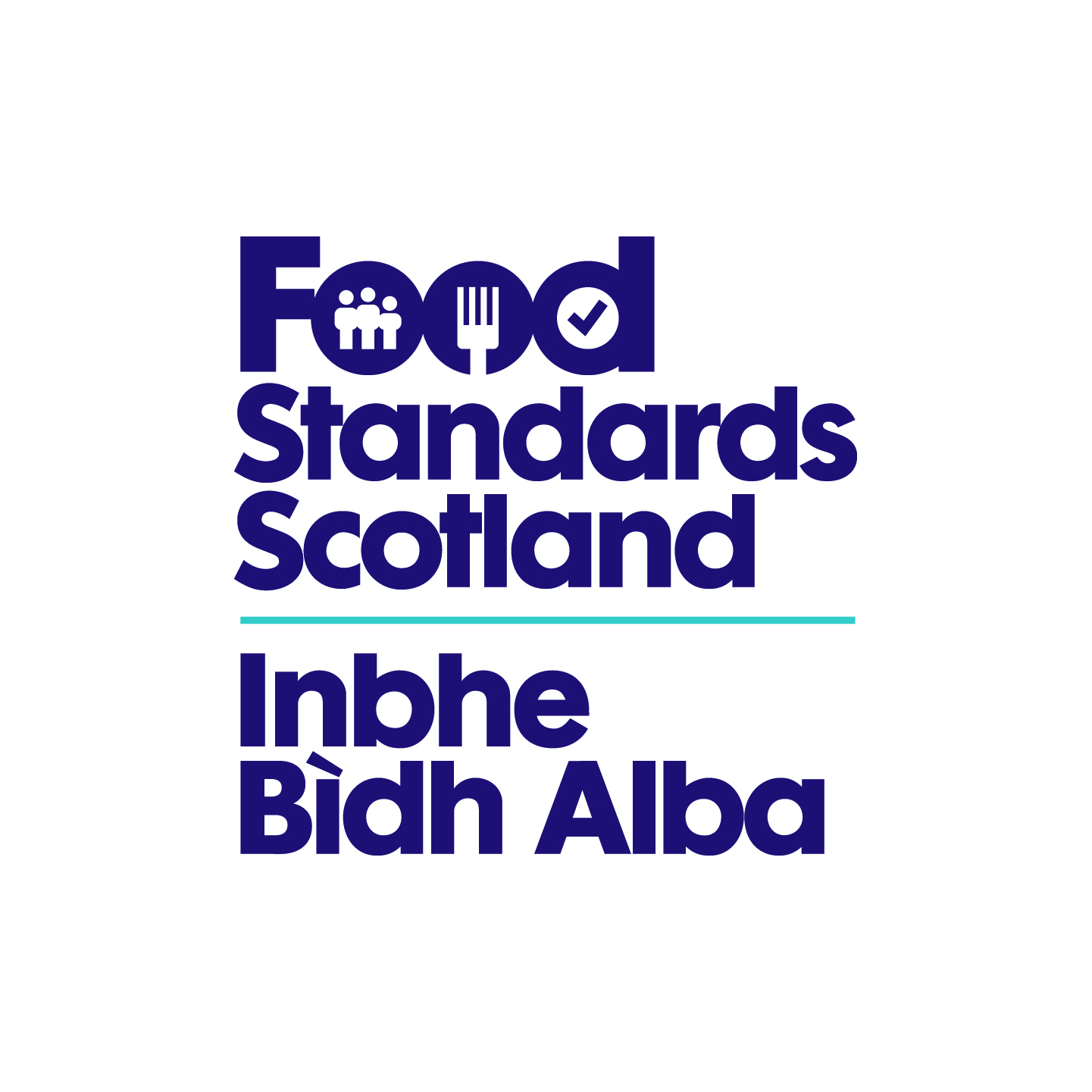 The Natural Mineral Water, Spring Water and Bottled Drinking Water (Scotland) Amendment Regulations 2017Summary Report Of Responses To Consultation from StakeholdersFood Standards Scotland issued a consultation on the Natural Mineral Water, Spring Water and Bottled Drinking Water (Scotland) Amendment Regulations 2017 from 4 July 2017 to 1 August 2017.  The purpose of the consultation was to provide interested parties and stakeholders with the opportunity to comment on the proposed regulations and the associated partial Business and Regulatory Impact Assessment (BRIA).The purpose of the draft Scottish Statutory Instrument is to transpose the requirements of Commision Directive (EU) 2015/1787 in relation to bottled drinking water which is marketed as spring water or bottled drinking water. The Directive amends Annex II to Directive 98/83/EC on the quality of drinking water, removing the need for "check monitoring" and "audit monitoring" by local authorities.The key proposals on which the consultation sought views were:  Potential impact on Food Business Operators and consumersCosting implications FSS invited stakeholders to comment on the BRIA and, in particular, if they agreed with the impact of the proposed Regulations and, if not, provide comments and supporting evidence on any cost implications that may arise.FSS considered responses to stakeholders’ comments and these are summarised in the last column of the table. FSS is grateful to those stakeholders who responded to this consultation - these stakeholders are listed at the end of the document.List of RespondentsDrinks Company Deeside WaterBritish Soft Drinks AssociationPerth and Kinross CouncilAngus CouncilQ1 Do you agree with the proposal to transpose Commission Directive 2015/1787, which would remove the requirement for local authority check and audit monitoring from 2007 Regulations?Q1 Do you agree with the proposal to transpose Commission Directive 2015/1787, which would remove the requirement for local authority check and audit monitoring from 2007 Regulations?Q1 Do you agree with the proposal to transpose Commission Directive 2015/1787, which would remove the requirement for local authority check and audit monitoring from 2007 Regulations?Q1 Do you agree with the proposal to transpose Commission Directive 2015/1787, which would remove the requirement for local authority check and audit monitoring from 2007 Regulations?RespondentMethod of ResponseCommentResponseDrinks CompanyE-mailYes. We believe the products are sufficiently protected by food safety and HACCP obligations NotedDeeside WaterE-mailYesNotedBritish Soft Drinks AssociationE-mailBSDA agree with the proposal to remove the requirement for check and auditmonitoring as sufficient safeguards are in place for spring and bottled drinking watersin general food safety and HACCP requirements.NotedPerth and Kinross Council E-mailYesNotedAngus CouncilE-mailYesNotedQ2 Do you agree that Food Business Operators and consumers will not be impacted by this proposed change?Q2 Do you agree that Food Business Operators and consumers will not be impacted by this proposed change?Q2 Do you agree that Food Business Operators and consumers will not be impacted by this proposed change?Q2 Do you agree that Food Business Operators and consumers will not be impacted by this proposed change?RespondentMethod of ResponseCommentResponseDrinks CompanyE-mailYesNotedDeeside WaterE-mail The proposed change should have no impact on consumers, producers or regulators.NotedBritish Soft Drinks AssociationE-mailWe would agree that consumers will not be impacted. The products are sufficiently safeguarded by general food safety and HACCP requirements.NotedPerth and Kinross CouncilE-mailYesNotedAngus CouncilE-mailYes, remaining controls are adequate to ensure public health is protectedNotedQ3 Could local authority Environmental Health Departments with bottled spring water and drinking water producers in their areas please provide evidence of any costing implications that may arise from the implementation of the proposals?Q3 Could local authority Environmental Health Departments with bottled spring water and drinking water producers in their areas please provide evidence of any costing implications that may arise from the implementation of the proposals?Q3 Could local authority Environmental Health Departments with bottled spring water and drinking water producers in their areas please provide evidence of any costing implications that may arise from the implementation of the proposals?Q3 Could local authority Environmental Health Departments with bottled spring water and drinking water producers in their areas please provide evidence of any costing implications that may arise from the implementation of the proposals?RespondentMethod of ResponseCommentResponseDrinks CompanyE-mailN/A. However it is the understanding of the writer that the local expertise exists within the enforcement authorities to ensure compliance.NotedDeeside WaterE-mailNo Comment MadeNotedBritish Soft Drinks AssociationE-mailN/ANotedPerth and Kinross CouncilE-mailNo costing implications NotedAngus CouncilE-mailI am satisfied that costing implications relating to Angus Council will be minimal NotedQ4 Does the draft partial Business and Regulatory Impact Assessment (see Annex C) provide a reasonable estimate of the costs and benefits likely to arise from the introduction of the amending legislation? If you believe these have not been accurately captured, please provide us with evidence to support your view.Q4 Does the draft partial Business and Regulatory Impact Assessment (see Annex C) provide a reasonable estimate of the costs and benefits likely to arise from the introduction of the amending legislation? If you believe these have not been accurately captured, please provide us with evidence to support your view.Q4 Does the draft partial Business and Regulatory Impact Assessment (see Annex C) provide a reasonable estimate of the costs and benefits likely to arise from the introduction of the amending legislation? If you believe these have not been accurately captured, please provide us with evidence to support your view.Q4 Does the draft partial Business and Regulatory Impact Assessment (see Annex C) provide a reasonable estimate of the costs and benefits likely to arise from the introduction of the amending legislation? If you believe these have not been accurately captured, please provide us with evidence to support your view.RespondentMethod of ResponseCommentResponseDrinks Company E-mailYes. NotedDeeside WaterE-mail The proposed change should have no impact on consumers, producers or regulators.NotedBritish Soft Drinks AssociationE-mailThe IA appears reasonableNotedPerth and Kinross CouncilE-mailYesNotedAngus CouncilE-mailAngus Council is content that the estimate of costs has been accurately capturedNotedActions To Be ImplementedFSS has noted all comments received. Guidance will not be required. Local authority check and audit monitoring are simply no longer needed as existing requirements in other food safety regulations are sufficient .